Communications 12									Name: _____________Characteristics of a Good Theme StatementDefinition: the underlying message or main idea of a story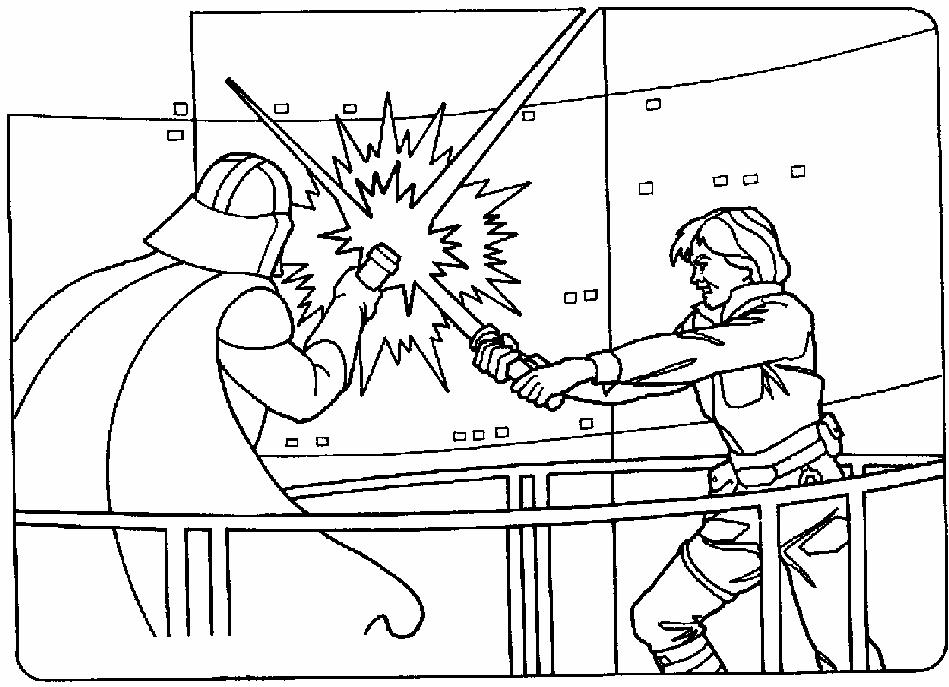 Theme = the me(ssage)1. Should be a complete sentence. "Good and Evil" (for example) is not a theme statement. It's just an announcement of the topic of the work. To ensure it is a full sentence start with “The theme of ________ by ________ is that2. Should say what in particular is the author saying about the topic (what about love). Be detailed and specific3. Should not describe events of the plot or character. The statement "Luke defeats Darth Vader" is not a theme statement but a plot summary. Instead of describing what the characters do, discuss what they represent ("Good will always defeat evil").4. Should reflect the values of the entire story, not just one or two episodes or lines. Look at the end of the story to make sure that the story's outcome matches what you think the theme is.Ways to find themePay attention to:1. Character learns something or changes in a significant way	2. Ending3. Scene described in detail	/major plot event				4. Title5. Symbolism									6. Conflict/SettingGood Theme StatementsPoor Theme Statement The theme of “Quitter’s Inc” by Stephen King is that some people must go to extremes to quit an addiction.AddictionsThe theme of The Art of Racing in the Rain by Garth Stein is that in life people must overcome hardships to move on with their lives.Overcoming cancerThe theme of “Eli” by Vincent Lam is that people are neither entirely good or bad, but a mixture of bothMoralityThe theme of “Gentlemen Your Verdict” by Michael Bruce is that a person’s values help them make decisions This story is about a man who sacrifices 15 to save 5.StoryThemeYour Choice: Theme: Line(s) To support: 